           Приложениек постановлению администрацииНаходкинского городского округаС Х Е М А   № 358Размещения нестационарного торгового объекта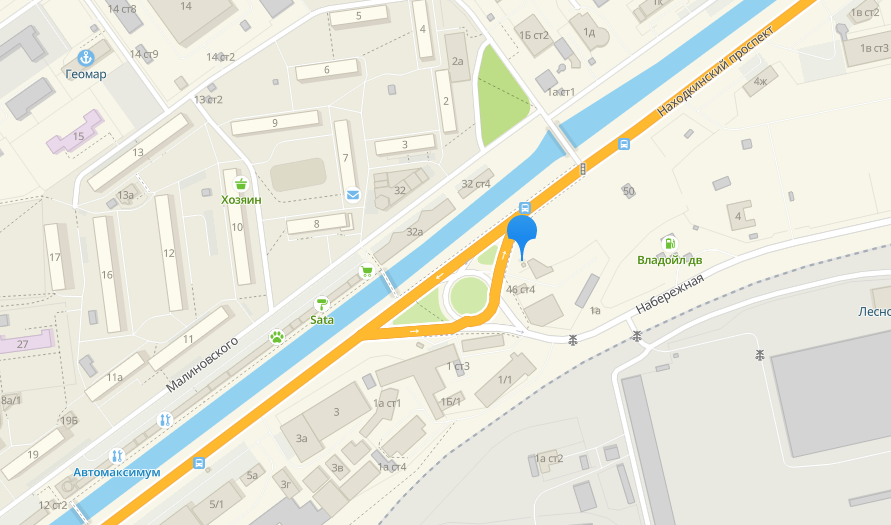 Вид нестационарного торгового объектаСпециализацияМестоположение объектаПлощадь объекта / площадь земельного участка, кв.мКоординаты земельного участка, МСКПавильонПродовольственные товарыМестоположение: ул. Малиновского, 4615Х1 328372.79          Y1 2233730.73Х2 328372.33          Y2 2233733.53                     Х3 328366.39          Y3 2233732.55Х4 328366.85          Y4 2233729.75